Ёлочка, прощай!По традиции в нашем детском саду прошёл праздник для детей «Прощание с новогодней ёлочкой». Этот праздник вызывает у детей массу положительных эмоций, самые лучшие впечатления о волшебстве, сказке и считается логичным завершением Новогодних праздников.Ёлочку душистую очень долго ждали,Яркую, пушистую сами наряжали.Зажигали ёлке, звёздочки, фонарики.Вешали на веточки, золотые шарики.Праздник был у ёлки добрый, очень яркий.Дед Мороз под ёлкой спрятал все подарки.Вот уже пришла пора с ёлочкой прощаться.Но не будем мы сегодня очень огорчаться.Ёлка, было весело в праздники с тобой.Снова в зале встретимся следующей зимой.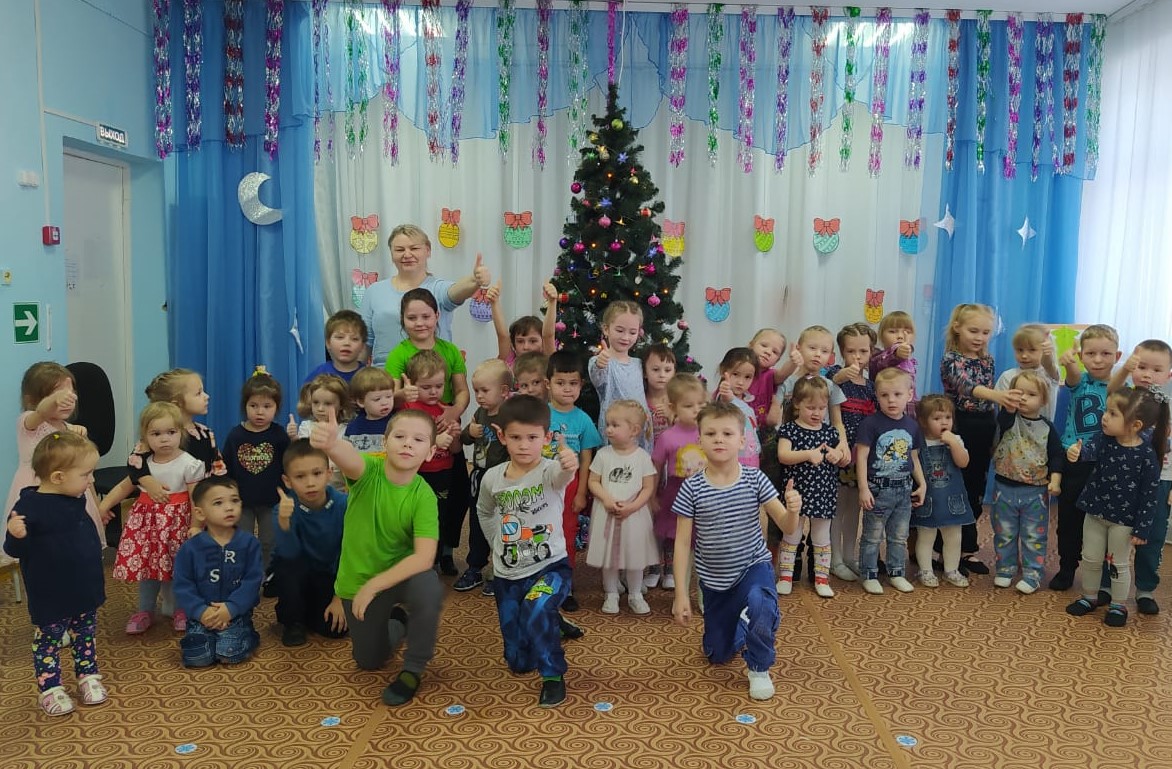 